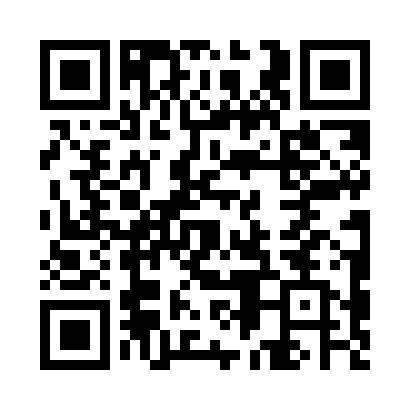 Ramadan times for Arish, EgyptMon 11 Mar 2024 - Wed 10 Apr 2024High Latitude Method: NonePrayer Calculation Method: Egyptian General Authority of SurveyAsar Calculation Method: ShafiPrayer times provided by https://www.salahtimes.comDateDayFajrSuhurSunriseDhuhrAsrIftarMaghribIsha11Mon4:324:325:5911:553:185:505:507:0812Tue4:314:315:5811:543:185:515:517:0913Wed4:304:305:5711:543:185:525:527:1014Thu4:284:285:5611:543:185:525:527:1115Fri4:274:275:5511:543:195:535:537:1116Sat4:264:265:5311:533:195:545:547:1217Sun4:244:245:5211:533:195:545:547:1318Mon4:234:235:5111:533:195:555:557:1319Tue4:224:225:5011:523:195:565:567:1420Wed4:204:205:4811:523:205:565:567:1521Thu4:194:195:4711:523:205:575:577:1622Fri4:184:185:4611:523:205:585:587:1623Sat4:164:165:4511:513:205:585:587:1724Sun4:154:155:4311:513:205:595:597:1825Mon4:144:145:4211:513:206:006:007:1926Tue4:124:125:4111:503:206:006:007:1927Wed4:114:115:4011:503:206:016:017:2028Thu4:104:105:3811:503:206:026:027:2129Fri4:084:085:3711:493:216:026:027:2230Sat4:074:075:3611:493:216:036:037:2231Sun4:054:055:3511:493:216:046:047:231Mon4:044:045:3311:493:216:046:047:242Tue4:034:035:3211:483:216:056:057:253Wed4:014:015:3111:483:216:066:067:254Thu4:004:005:3011:483:216:066:067:265Fri3:583:585:2811:473:216:076:077:276Sat3:573:575:2711:473:216:076:077:287Sun3:563:565:2611:473:216:086:087:298Mon3:543:545:2511:473:216:096:097:299Tue3:533:535:2411:463:216:096:097:3010Wed3:513:515:2211:463:216:106:107:31